Městys Zlonice, Nám. Pod lipami 29, PSČ 273 71 Zlonice, okres Kladno 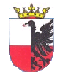                          Tel.: 312 591 101-2, ID: 2npb7ae, e-mail: o.zlonice@email.cz                                     Výroční zpráva za rok 2018      dle zákona č. 106/1999 Sb., o svobodném přístupu k informacím, v platném znění (dále jen „zákon“)V hodnoceném období bylo Městysu Zlonice event. Úřadu městyse Zlonice doručeno ve smyslu zákona 4 žádosti o poskytnutí informací. Žadatelům bylo na žádost písemně odpovězeno ve stanovené lhůtě.Úřad městyse Zlonice nevydal v roce 2018 žádné rozhodnutí o odmítnutí žádosti dle § 15 zákona k žádostem o informace.V roce 2018 nebylo podáno žádné odvolání proti rozhodnutí o odmítnutí žádosti.Žádné rozhodnutí o odmítnutí žádosti o informace nebylo přezkoumávané soudem a nevznikly žádné výdaje, které by Městys Zlonice vynaložil v souvislosti se soudními řízeními o právech a povinnostech podle tohoto zákona, a to včetně nákladů na své vlastní zaměstnance a nákladů na právní zastoupení. V hodnoceném období nebyla poskytnuta žádná výhradní licence ve smyslu ustanovení § 14a zákona.V hodnoceném období nebyla podána žádná stížnost na postup při vyřizování žádostí o informace dle § 16a zákona.Za zpracování vyžádaných informací byla požadována úhrada nákladů.Výroční zprávu zpracovala v součinnosti s příslušnými zaměstnanci úřadu místostarostka Městyse Zlonice – Kotěrová RadkaZlonice, dne 04.03.2019                                                                                                             Chochola Antonín                                                                                                          Starosta Městyse Zlonice 